PODS General Meeting 					June 23, 2016In attendance (20):  Jennifer Kuykendall, Nancy Fierstien, John Fierstein, Ken Ziegler, Tom Hausler. Chris Wuestefeld, Laura Griffith, Terry Brim, Warren Capps, David Wilson, Curt Vogt, Charity Kneifel, Winifred Simon, Dave Wilson, Phyllis Rummel. Shawn McAdams, Cathy Jones, Fred Cerkan, Michael Penn SmithLaura Griffith President:  it’s PODS Birthday! Celebrating 5 years!Guest Mary McRoberts of the Hill Country Casitas- let members know of a photography opportunity. She will evaluate the images submitted.  If chosen the images will be hung on the walls of her new vacation property (10 casitas) in exchange your information will be published in her guest book allowing guest to purchase if desired. The Hill County Casitas will be off McGregor Lane and will open in Sept.  Any mediums welcomed once photograph is chosen.John Fierstien- Workshop committee chair:  Scavenger hunt for the 4th of July named the  Star spangled banner hunt has begun.  See attachment below. Join others at the church for fireworks- see attachment below for directions and instructions.There will be a workshop in September topic to be announced at a later date.  PODS needs a place for hosting.  Tom H. can check if the church is available.  Option for hosting at the local funeral home which offers free meeting space for local groups.Laura Griffith President:  Remember to post images to the PODS members only FB page and Google Plus page so they can be used on social media for promotion of our club.Thank you Warren Capps for the birthday cake!PODS hats are available for $8.00 tan with black letteringGreg Cook Treasurer/Activities:  July 2nd is the New moon. Field trip to shoot the milky way not too far from Dripping Springs. Meet at 10:00 pm at Home Depot- if cloudy the field trip will be postponed until next AugustChris Wuestefeld- Show chair: If you haven’t picked up digital show pictures please take them home today.  Chris W will bring missing winners certificate next meeting.Doug Gephardt Vice President:  Community group programs- Pearson www.Peachpit.com book or Adobe Press outlet. PODS is enrolled as a group for printed book.  SEE FLYER for more informationClassroom in a book Doug will post codes on Google+ page.Doug mentioned all information will be posted on PODS social mediaPrecision camera (PC) has a deal: On Friday’s get a free roll of Fuji 35mm film. If you come back within 2 weeks they will develop it for a discount.  Short term now through August. See their website for more details.Winifred Simon Activities chair:  A list of activities for July are attached please see below. Notice tips on how to photograph fireworks.Michael Penn Smith:  Jim of Wesley Gallery gave a box of Pentax gear to give away Tom Hausler:  Would love to hear suggestions for guest speakers for upcoming meetings. Meeting adjourned Guest speaker Dustin Meyer- Wedding Photographer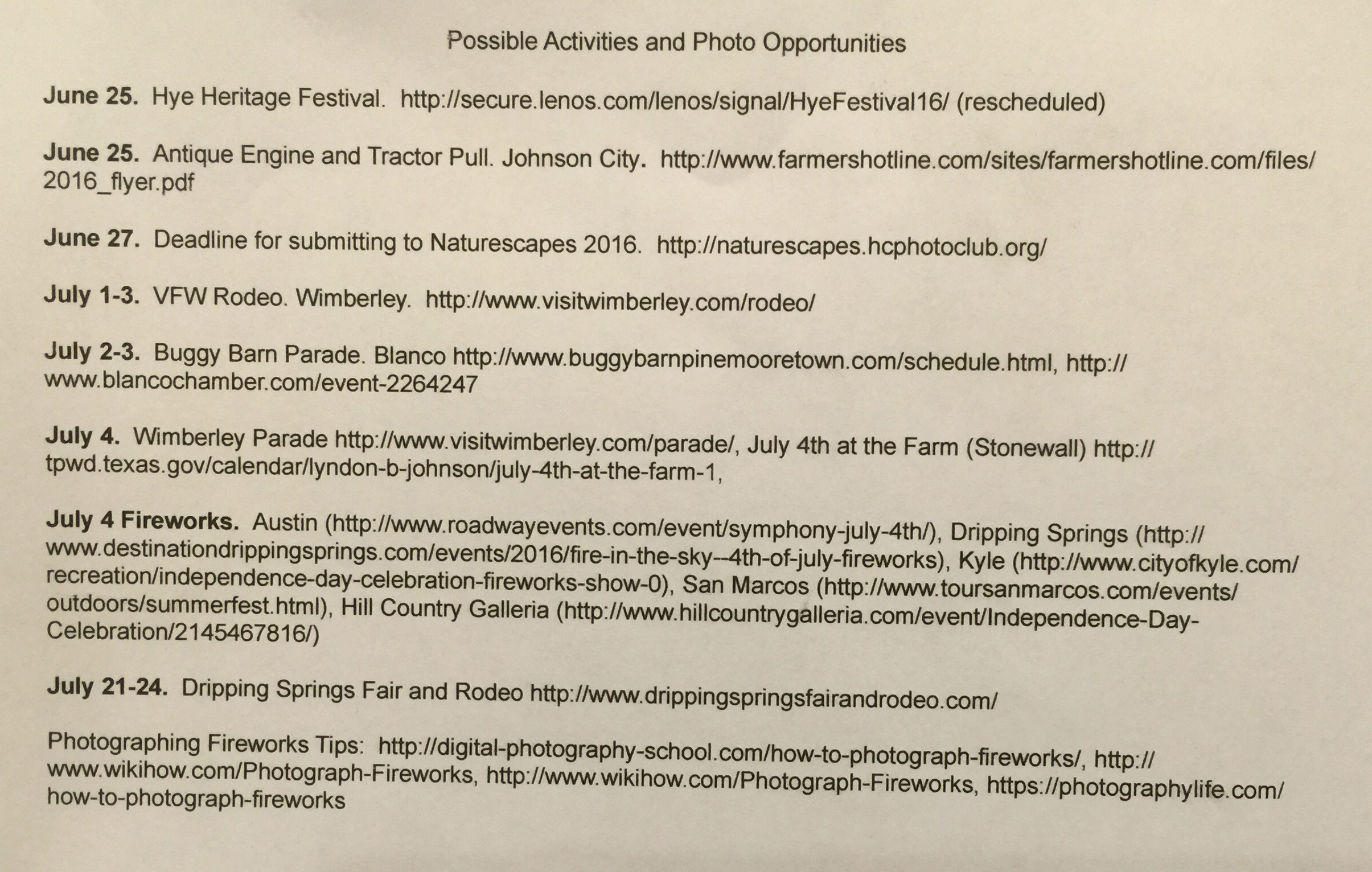 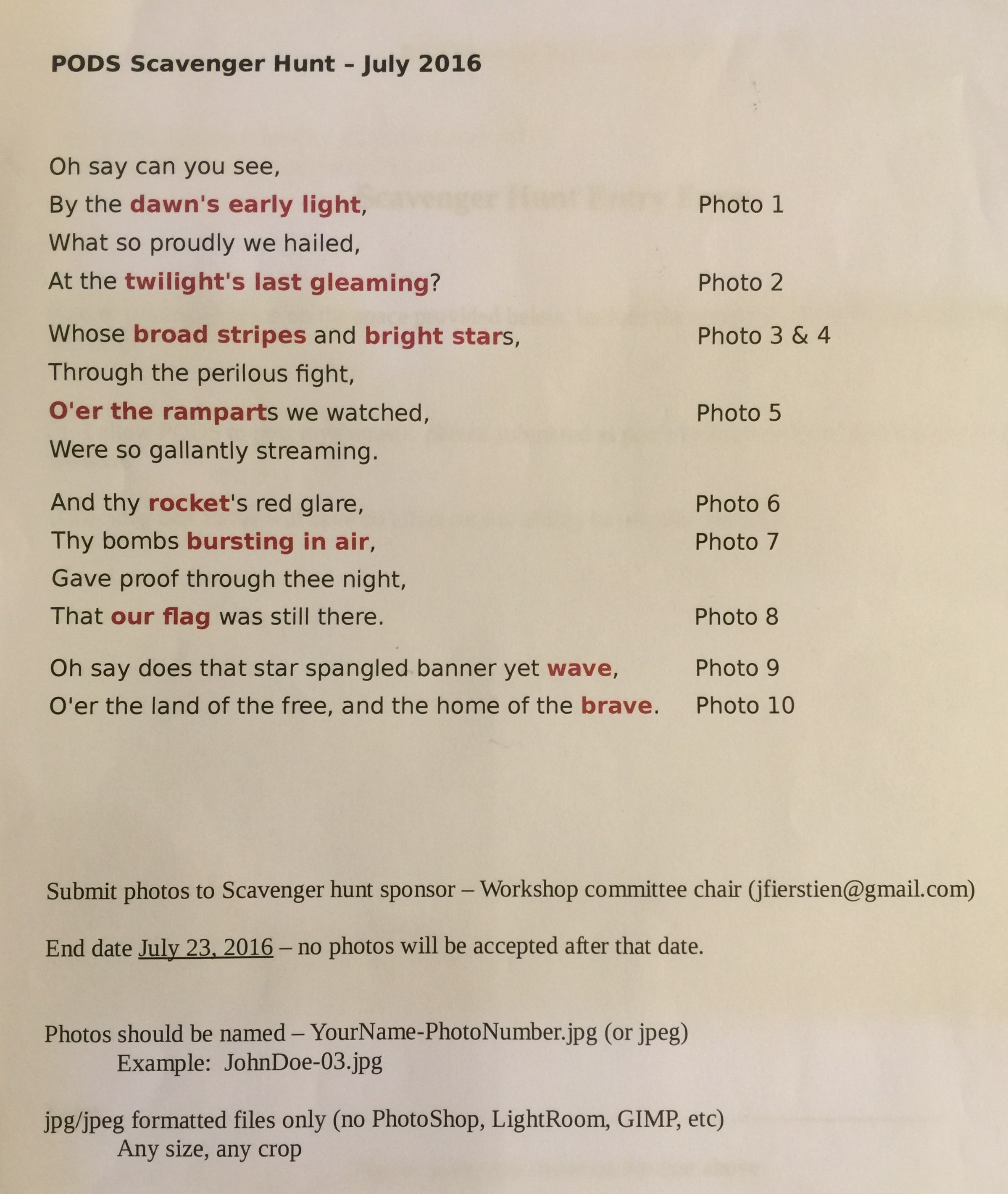 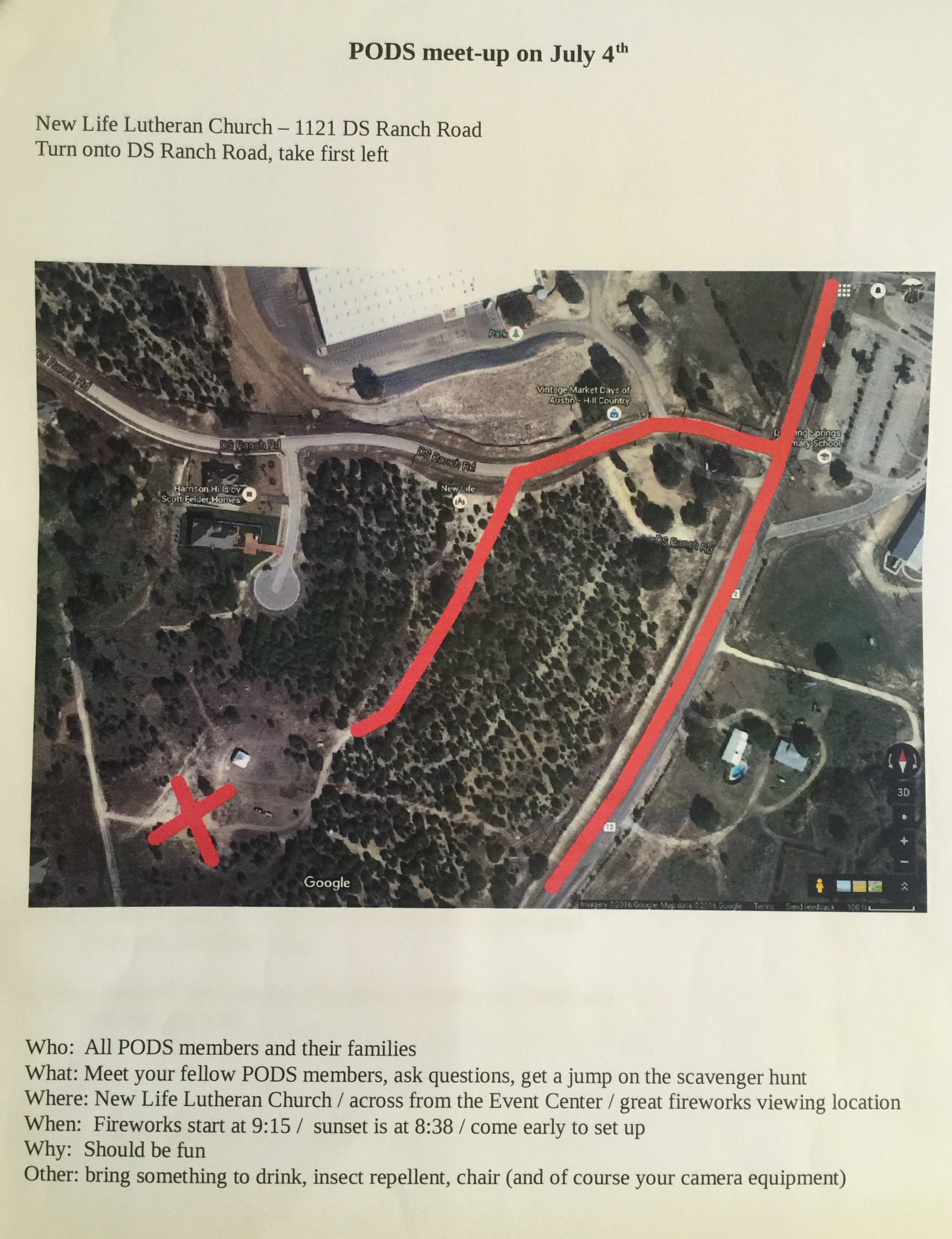 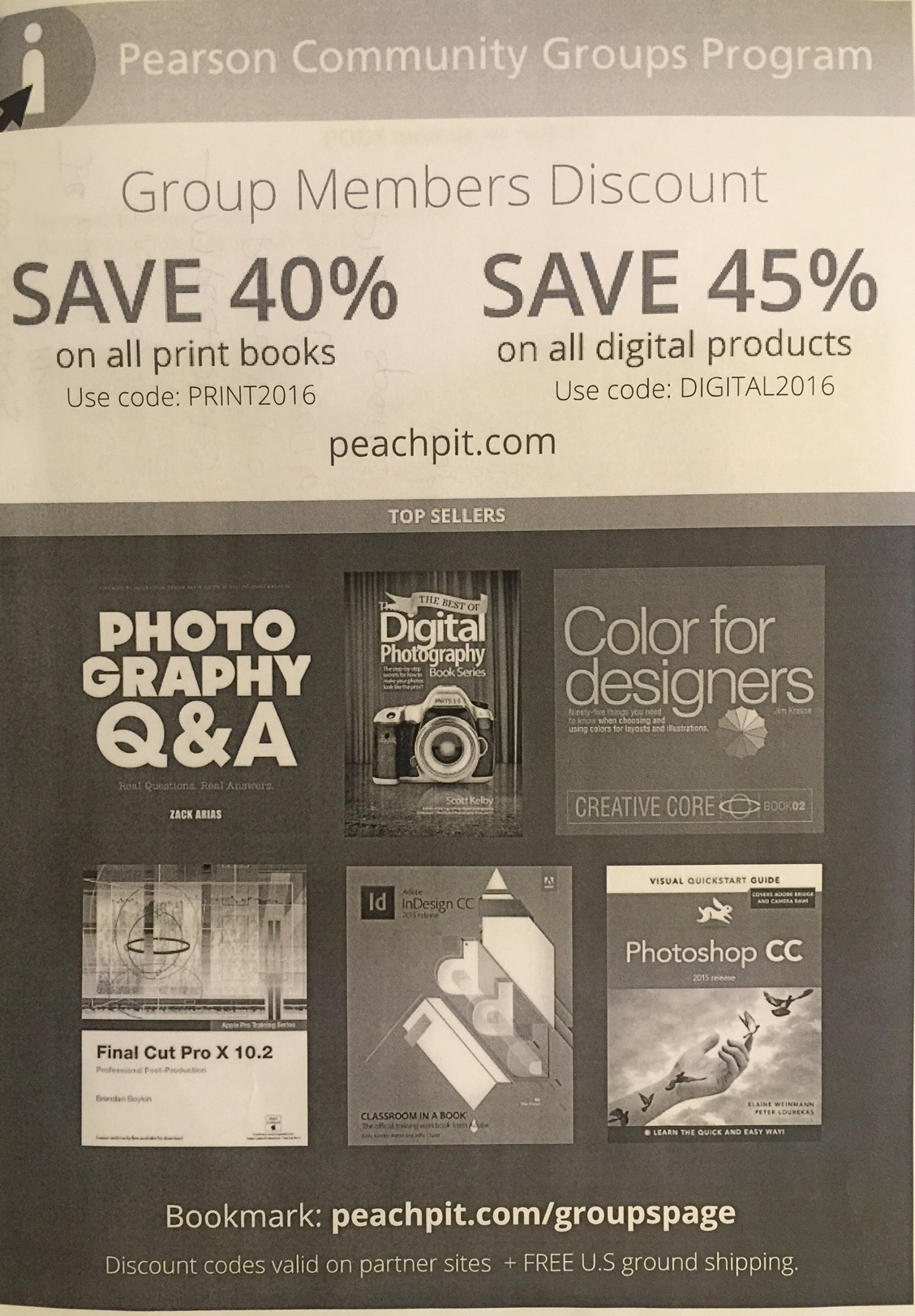 